MATHEMATICSPAGEMAKER10probaBIlityQ1. A car is parked among  cars standing in row, but not at either end. On his return, the owner find that exactly  of the  places are still occupied. The probability that both the places neighbouring has car are empty is(a) (b) (c) (d) none of theseL1Difficulty1Qtag MathematicsQcreator Pagemaker10Q2. If two events  and  are such that  and  then  is equal to(a) (b) (c) (d) L1Difficulty1Qtag MathematicsQcreator Pagemaker10Q3. There are 100 students in a collage class of which 36 are bys studying statistics and 13 girls not studying statistics. If there are 55 girls in all, the probability that a boy picked up at random is not studying statistics, is(a) (b) (c) (d) none of theseL1Difficulty1Qtag MathematicsQcreator Pagemaker10Q4. A fair coin is tossed  times. If the probability that head occurs 6 times is equal to the probability that head occurs 8 times, then the value of  is(a) 14(b) 12(c) 24(d) 36L1Difficulty1Qtag MathematicsQcreator Pagemaker10Q5. One of the two events must happen. Given that the chance of one is two-third of the other, the odds in favour of the other are(a) 3 : 5(b) 2 : 5(c) 3 : 2(d) none of theseL1Difficulty1Qtag MathematicsQcreator Pagemaker10Q6. A student takes his examination in four subjects  He estimates his chance of passing in  as  in  as  in  as  and in  as  To qualify he must pass in  and at least two other subjects. The Probability that he qualifies is(a) (b) (c) (d) none of theseL1Difficulty1Qtag MathematicsQcreator Pagemaker10Q7. Seven chits are numbered 1 to 7. Four are drawn one by one with replacements. The probability that the least number on any selected chit is 5, is(a) (b) (c) (d) none of theseL1Difficulty1Qtag MathematicsQcreator Pagemaker10Q8. For any two independent events  and  is(a) (b) (c) (d) none of theseL1Difficulty1Qtag MathematicsQcreator Pagemaker10Q9. In order to get atleast once a head with probability  0.9, the number of times a coin needs to be tossed is(a) 3(b) 4(c) 5(d) none of theseL1Difficulty1Qtag MathematicsQcreator Pagemaker10Q10. A man alternately tosses a coin and throws a dice beginning with the coin. The probability that he gets a head before he gets 5 or 6 in the dice is(a) (b) (c) 1/3 (d) none of theseL1Difficulty1Qtag MathematicsQcreator Pagemaker10Q11. The probabilities of three events  and  are  and  If  and  then(a) (b) (c) (d) none of theseL1Difficulty1Qtag MathematicsQcreator Pagemaker10Q12. A determinant is chosen at random from the set of all determinants of order 2 with elements 0 or 1 only. The probability that value of the determinant chosen is positive is(a) (b) (c) (d) none of theseL1Difficulty1Qtag MathematicsQcreator Pagemaker10Q13. An unbiased dice with faces 1, 2, 3, 4, 5 and 6 is round 4 times. Out of four face values obtained the probability that the minimum face value obtained the probability that the minimum face value is not less than 2 and the maximum face value is not greater than 5 is(a) (b) (c) (d) L1Difficulty1Qtag MathematicsQcreator Pagemaker10Q14. A man is known to speak truth 3 out of 4 times. He throws a dice and reports that it is six. The probability that it is actually six is(a) (b) (c) (d) none of theseL1Difficulty1Qtag MathematicsQcreator Pagemaker10Q15. A bag contains 10 mangoes out of which 4 are rotten, two mangoes are taken out together. If one of them is found to be good, the probability that other is also good, is(a) (b) (c) (d) L1Difficulty1Qtag MathematicsQcreator Pagemaker10Q16. Ram and Shyam throw with one dice for a prize of Rs. 88 which is to be won by the player who throws 1 first. If Ram starts, then mathematical expectation for Shyam is(a) Rs. 32(b) Rs. 40(c) Rs. 48(d) none of theseL1Difficulty1Qtag MathematicsQcreator Pagemaker10Q17. Three of the six vertices of a regular hexagon are chosen at random. The probability that the triangle with three vertices is equilateral equals(a) (b) (c) (d) L1Difficulty1Qtag MathematicsQcreator Pagemaker10Q18. An unbiased die is tossed until a number greater than 4 appears. The probability that an even number of tosses is needed is (a) (b) (c) (d) L1Difficulty1Qtag MathematicsQcreator Pagemaker10Q19. If  and  are the complementary events of events  and  respectively and if  then(a) (b) (c) (d) L1Difficulty1Qtag MathematicsQcreator Pagemaker10Q20. The odds in favour of standing first of three students appearing in an examination are 1 : 2, 2 : 5 and 1 : 7 respectively. The probability that either of them will stand first, is(a) (b) (c) (d) L1Difficulty1Qtag MathematicsQcreator Pagemaker10SolutionsS1. Ans. (a)Sol.Total number of selection of places for  cars (except the owner’s car) out of  placesIf neighbouring place are empty, then  cars must be parked in  placesSo, the favourable cases =  Required probabilityS2. Ans. (c)Sol.We have, S3. Ans. (c)Sol.Number of students = 100Number of girls = 55	Number of boys = Out of 45 boys 36 boys are studying Statistics.	Number of boys not studying Statistics = 	Probability that a boy picked up at random is not studying Statistics = S4. Ans. (a)Sol.We have, 	or S5. Ans. (c)Sol.Let the given events be  and Then The events  and  are exhaustiveSince  and  are mutually exclusive	 and Since  odds in favour of  are   S6. Ans. (b)Sol.Different possibilities to qualify are(i)	passes in  and fails in (ii)	passes in  and fails in (iii)	passes in  and fails in (iv)	passes in all the four subjects  and These are mutually exclusive possibilities.	Required probability	 .S7. Ans. (c)Sol. or  or  in one draw =  	Probability that in each of 3 draws, the chit bears 5 or	or  = S8. Ans. (a)Sol.Since and S9. Ans. (b)Sol.Probability of getting atleast one head in  tosses.Hence least value of S10. Ans. (a)Sol.Probability of getting head  and probability of throwing 5 or 6 with a dice =  . He starts with a coin and alternatively tosses the coin and throws the dice and he will win if he gets a head before he gets 5 or 6. HenceProbability	= S11. Ans. (a)Sol.		…(1)and 	S12. Ans. (c)Sol.Since each element of the determinant can be placed in two ways 0 or 1, total number of ways = Since value of the determinant is + ve, so we have only 3 cases :Hence the required probability = S13. Ans. (a)Sol.In a single throw the favourable points are 2, 3, 4 and 5 whose number is 4.	All possible outcomes are 6	 Probability that in a single throw the minimum face value is not less than 2 and the maximum face value is not greater than Since the dice is rolled four times and all the four throws are independent events therefore the required probability	 .S14. Ans. (a)Sol.Let  denotes the event that a six occurs and  the event that the man reports that it is a six.Then the probability that it is actually a six is given byNow Hence	 S15. Ans. (c)Sol.Number of ways of selecting 2 good mangosThe number of ways that at least one of the two selected mangoes is to be goodRequired probability = S16. Ans. (b)Sol.Probability of winning of ShyamMathematical expectation for Shyam = Rs. 	= Rs. 40.S17. Ans. (c)Sol.3 vertices out of 6 can be chosen in  waysOnly 2 equilateral triangles can be formed,  and .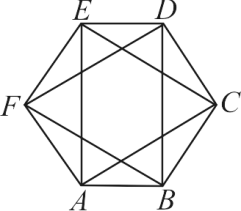 	Favourable ways = 2Required probability = S18. Ans. (b)Sol. probability of successs    probability of failure Probability that the success occurs in even number of tossesS19. Ans. (a)Sol. and  are disjoint]S20. Ans. (a)Sol.Let the three student be  and Let  denote the events of standing first of the three students  respectivelyGiven, odds in favour of odds in favour of and odds in favour of Since events  are mutually exclusiveLEVEL-IIQ1.  are three events such that  If  then(a) (b) (c) (d) none of theseL3Difficulty3Qtag MathematicsQcreator Pagemaker10Q2. The probability that certain electronic component fails when first used is 0.10. If it does not fail immediately, the probability that it lasts for one year is 0.99. The probability that a new component will last for one year is(a) 0.891(b) 0.692(c) 0.92(d) none of theseL3Difficulty3Qtag MathematicsQcreator Pagemaker10Q3. Three groups  are contesting for position on the Board of Directors of a company. The probabilities of their winning are 0.5, 0.3, 0.2 respectively. If the group  wins, the probability of introducing a new product is 0.7 and the corresponding probabilities for group  and  are 0.6 and 0.5 respectively. The probability that the new product will be introduced, is(a) (b) (c) (d) none of theseL3Difficulty3Qtag MathematicsQcreator Pagemaker10Q4. If  and  and then (a) (b) (c) (d) none of theseL3Difficulty3Qtag MathematicsQcreator Pagemaker10Q5. A die is loaded so that the probability of face  is proportional to  The probability of an even number occurring when the die is rolled, is(a) (b) (c) (d) none of theseL3Difficulty3Qtag MathematicsQcreator Pagemaker10Q6. If  and  are the independent random variables  and  then (a) (b) (c) (d) none of theseL3Difficulty3Qtag MathematicsQcreator Pagemaker10Q7. A fair coin is tossed 99 times. If  is the number of times heads occurs  is maximum when  is(a) 49(b) 50(c) 51(d) none of theseL3Difficulty3Qtag MathematicsQcreator Pagemaker10Q8. Suppose  follows a binomial distribution with parameters  and  where  If  is independent of  and  then  is equal to(a) (b) (c) (d) none of theseL3Difficulty3Qtag MathematicsQcreator Pagemaker10Q9. Numbers are selected at random one at a time, from the numbers 00, 01, 02,…,99 with replacement. An event  occurs if and only if the product of the two digits of a selected number is 18. If four numbers are selected, then the probability that E occurs at least 3 times, is(a) (b) (c) (d) none of theseL3Difficulty3Qtag MathematicsQcreator Pagemaker10Q10. The mean and variance of a binomial variable  are 2 and 1 respectively. The probability that  takes values greater than 1, is(a) (b) (c) (d) none of theseL3Difficulty3Qtag MathematicsQcreator Pagemaker10Q11. If A and B are such events that  and  then  is equal to(a) (b) (c) (d) L3Difficulty3Qtag MathematicsQcreator Pagemaker10Q12. An ordinary cube has four blank faces, one face marked 2, another marked 3. Then the probability of obtaining a total of exactly 12 in 5 throws is(a) (b) (c) (d) none of theseL3Difficulty3Qtag MathematicsQcreator Pagemaker10Q13. A person draws a card from a pack of playing cards, replaces it and shuffles the pack. He continues doing this until he shows a spade. The chance that he will fail the first two times is(a) (b) (c) (d) L3Difficulty3Qtag MathematicsQcreator Pagemaker10Q14. One hundred identical coins, each with probability  of showing up heads, are tossed. If  and the probability of heads showing on 50 coins is equal to that of heads showing on 51 coins, the value of  is(a) 1/2(b) 49/101(c) 50/101(d) 51/101L3Difficulty3Qtag MathematicsQcreator Pagemaker10Q15. If  and  are two events such that  and  then(a) (b) (c) (d) none of theseL3Difficulty3Qtag MathematicsQcreator Pagemaker10Q16. A point is selected at random from the interior of a circle. The probability that the point is closer to the centre than the boundary of the circle is(a) (b) (c) (d) none of theseL3Difficulty3Qtag MathematicsQcreator Pagemaker10Q17. From a box containing 20 tickets of value 1 to 20, four tickets are drawn one by one. After each draw, the ticket is replaced. The probability that the largest value of tickets drawn is 15 is(a) (b) (c) (d) none of theseL3Difficulty3Qtag MathematicsQcreator Pagemaker10Q18. If the integers  and  are chosen at random between 1 and 100 then the probability that a number of the form  is divisible by 5 is(a) (b) (c) (d) L3Difficulty3Qtag MathematicsQcreator Pagemaker10Q19. In an entrance test there are multiple choice questions. There are four possible answers to each question of which one is correct. The probability that a student knows the answer to a question is 90%. If he gets the correct answer to a question, then the probability that he was guessing is(a) (b) (c) (d) L3Difficulty3Qtag MathematicsQcreator Pagemaker10Q20. A person draws a card from a pack of 52 playing cards, replaces it and shuffles the pack. He continues doing this until be draws a spade, the chance that he will fail in the first two draws is(a) (b) (c) (d) L3Difficulty3Qtag MathematicsQcreator Pagemaker10SolutionsS1. Ans. (c)Sol.Let Since But given  and or  or S2. Ans. (a)Sol.Given: probability that electronic component fails when first used i.e., and let  Probability of new component to last for one yearObviously the two events are mutually exclusive and exhaustive.	 and    S3. Ans. (b)Sol.Given  and So the events  are exhaustive.If  Probability of introducing a new product, then as given	 and    S4. Ans. (b)Sol.	 or S5. Ans. (b)Sol.Since the probability of the faces are proportional to the numbers on them, we can take the probabilities of faces,  as  respectively.Since one of the faces must occur, we haveor		The probability of an even numberS6. Ans. (a)Sol.For random variable  and for random variable Now 	 and  are independent]S7. Ans. (a, b)Sol.Putting  and  we have  and For maximum value of 	and Hence the maximum value of  occur at  and 49.S8. Ans. (b)Sol.For  to be independent of  and , S9. Ans. (a)Sol.Out of the numbers  those numbers the product of whose digits is 18 are 29, 36, 63, 92  only 4.Let  be the random variable, showing the number of times  occurs in 4 selections.Then  occurs at least 3 times) =  or S10. Ans. (c)Sol.Given: mean and	Variance Dividing (2) by (1), then From (1), The binomial distribution is Now, S11. Ans. (c)Sol.S12. Ans. (c)Sol.Total number of ways = To find the favourable no. of ways, a total of 12 in 5 throws can be obtained in the following two ways only :		One blank and four or		Three  and two The no of ways in case and the no. of ways in case 	the favourable no. of ways.	= 5 + 10 = 15.Hence the required probability = S13. Ans. (a)Sol.Required probabilityS14. Ans. (d)Sol.Let  be the number of coins showing heads and let  Then, since  we have S15. Ans. (a, c)Sol.As the minimum value of we get As the maximum value of  we getS16. Ans. (c)Sol. the area of the circle of radius  the area of the circle of radius 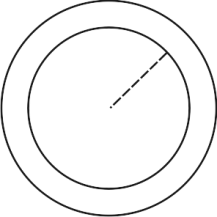 	the required probabilityS17. Ans. (b)Sol.The probability of drawing a number less than or equal to 15 in a draw = The probability of drawing the ticket of value 15 in a draw = 	the required probability = S18. Ans. (a)Sol.We know  has 1, 3, 9, 7 at the units place for  respectively, where Clearly,  will be divisible by 5 if  has 3 or 7 in the unit place and  has 7 or 3 in the units place or  has 1 or 9 in the units place and  has 9 or 1 in the units place.	For any choice of  the digit in the units place of  is 2, 4, 6, 0 or 8. It is divisible by 5 only when this digit is 0.	the required probability = S19. Ans. (c)Sol.We define the following events He knows the answer He does not know the answer He gets the correct answerThus 	required probability = S20. Ans. (b)Sol.The required probabilityLEVEL-IIIQ1. For two events  and  if  and  then(a)  is subevent of (b)  and  are mutually exclusive(c)  and  are independent and (d) none of the aboveL5Difficulty5Qtag MathematicsQcreator Pagemaker10Q2.  and  throw a dice. The probability that ’s throw is not greater than ’sis(a) (b) (c) (d) L5Difficulty5Qtag MathematicsQcreator Pagemaker10Q3. A six faced die is so biased that it is twice likely to show an even number as compared to an odd number when thrown. The die is thrown twice. The probability that the sum of the two numbers is even is(a) (b) (c) (d) none of theseL5Difficulty5Qtag MathematicsQcreator Pagemaker10Q4.  biscuits are distributed among  boys at random. The probability that particular boy gets  biscuits is(a) (b) (c) (d) L5Difficulty5Qtag MathematicsQcreator Pagemaker10Q5. These are four balls of different colours and four boxes of colours, same as those of the balls. The number of ways in which the balls, one each in a box, could be placed such that a ball does not go to a box of its own colour is(a) (b) (c) (d) none of theseL5Difficulty5Qtag MathematicsQcreator Pagemaker10Q6. The altitude through  of  meets  at  and the circumscribed circle at . If  and the ordinate of the orthocentre being a natural number. The probability that the orthocentre lies on the lines  is(a) (b) (c) (d) none of theseL5Difficulty5Qtag MathematicsQcreator Pagemaker10Q7. Two small squares on a chess board are chosen at random. Probability that they have a common side is(a) (b) (c) (d) none of theseL5Difficulty5Qtag MathematicsQcreator Pagemaker10Q8. Three winning tickets are drawn from an urn of 100 tickets. The probability of winning for a person who buys 4 tickets is(a) (b) (c) (d) none of theseL5Difficulty5Qtag MathematicsQcreator Pagemaker10Q9. A five digit number is selected at random. Then the probability that the digits in the odd places are odd and in the even places are even (no digit being repeated) is(a) (b) (c) (d) L5Difficulty5Qtag MathematicsQcreator Pagemaker10Q10. The probabilities of four cricketers  and  scoring more than 50 runs in a match are  and  It is known that exactly two of the players scored more than 50 runs in a particular match. The probability that these players were  and  is(a) (b) (c) (d) none of theseL5Difficulty5Qtag MathematicsQcreator Pagemaker10Q11.  number is picked up at random from the numbers  The probability that it is of the form  (where  is(a) (b) (c) (d) L5Difficulty5Qtag MathematicsQcreator Pagemaker10Q12. The numbers  are arranged in a random order. The probability that the digits  appear as neighbours in that order is(a) (b) (c) (d) L5Difficulty5Qtag MathematicsQcreator Pagemaker10Q13. If  then the probability that the graph of the function  is strictly above the -axis is(a) (b) (c) (d) L5Difficulty5Qtag MathematicsQcreator Pagemaker10Q14. Fifteen coupons are numbered 1, 2, 3,… 15. Seven coupons are selected at random one at a time with replacement. The probability that the largest number appearing on the selected coupon is 9, is (a) (b) (c) (d) none of theseL5Difficulty5Qtag MathematicsQcreator Pagemaker10Q15. A bag contains  white and 3 black balls. Balls are drawn one by one without replacement till all the black balls are drawn. The probability that this procedure for drawing balls will come to an end at the th draw is (a) (b) (c) (d) none of theseL5Difficulty5Qtag MathematicsQcreator Pagemaker10Q16. Suppose  persons are sitting in a row. Two of them are selected at random. The probability that they are not together is(a) (b) (c) (d) none of theseL5Difficulty5Qtag MathematicsQcreator Pagemaker10Q17. A fair die is tossed eight times. Probability that on the eighth throw a third six is observed is(a) (b) (c) (d) none of theseL5Difficulty5Qtag MathematicsQcreator Pagemaker10Q18. A natural number  is chosen at random from the first one hundred natural numbers. The probability that  is(a) (b) (c) (d) L5Difficulty5Qtag MathematicsQcreator Pagemaker10Q19. Four whole numbers taken at random are multiplied together. What is the chance that the last digit in the product is 1, 3, 7 or 9?(a) (b) (c) (d) L5Difficulty5Qtag MathematicsQcreator Pagemaker10Q20. 4 five-rupee coins, 3 two-rupee coins and 2 one-rupee coins are stacked together in a column at random. The probability that the coins of the same denomination are consecutive is(a) (b) (c) (d) none of theseL5Difficulty5Qtag MathematicsQcreator Pagemaker10SolutionsS1. Ans. (c)Sol.Thus, A and B are independentAlso, S2. Ans. (b)Sol.If  throws 1, then  can throw only 1, if  throws 2, then  can throw 1 and 2 and so on	the required probabilityS3. Ans. (a)Sol.Probability that the sum is even =  Probability that the sum is odd.S4. Ans. (a)Sol.It is a case of Bernoullian trials with number of trials  and probability, =  (a success in one trial)	 successes) = S5. Ans. (b)Sol.The exhaustive cases are The favourable cases are 	the required probability = S6. Ans. (c)Sol.Let the orthocentre be 	 can take the values 1, 2, 3, 4, 5, 6	reqd. prob. S7. Ans. (c)Sol.There are 64 small squares on a chess board.	Total number of ways to choose two squaresFor favourable ways we must choose two consecutive small squares for any row or any column	Number of favourable ways 	Required probability S8. Ans. (b)Sol.The required probability = S9. Ans. (d)Sol.The odd places can be filled up in  ways and the even places in  ways.  the favourable number of ways = The number of five digit numbers = Hence the required probability = S10. Ans. (a)Sol.Let  be the even that exactly two players scored more than 50 runs then 	1/3    Let  be the event that  and  scored more than 50 runs, then 	Required probability = S11. Ans. (b)S12. Ans. (d)Sol.Exhaustive number of cases = Assuming the set of numbers  as one the favourable cases = 	Probability = S13. Ans. (c)Sol.The total length of the interval in which  lies = If the graph of  is entirely above the -axis, the discriminant of the above quadratic expression must be negative.But    for the event to happen.The length of this interval .Hence, the required probability = S14. Ans. (d)Sol.Total ways = For favourable ways, we must have 7 coupons numbered from 1 to 9 so that ‘9’ is selected at least once. Thus, total number of favourable ways are, 	Required probability S15. Ans. (b)Sol.If the procedure for drawing balls has to come to an end at the th draw, all but one black ball must be drawn in the first draws.	The prob. of the reqd. event	 .S16. Ans. (a)Sol.The total number of ways of choosing 2 persons out of  is After selecting two persons when the remaining  persons sit in a row  places are created between them in which 2 persons can be arranged in  ways.So, required probability isS17. Ans. (b)Sol.Third six occurs on 8th trial. It means that in first 7 trials we must have exactly 2 sixes and 8th trial must result in a six.	Required probability	.(5/6S18. Ans. (b)Sol.=	 for i.e. 18natural numbers.	Reqd. prob. S19. Ans. (a)Sol.If the product of the four numbers ends in one of the digits 1, 3,7, or 9, each number should have the last digit as one of these 4 digits.	the number of favourable cases = Total number of all possible cases = Hence, the required probabilityS20. Ans. (b)Sol. and 